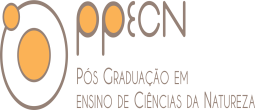 Banca de QualificaçãoEu, professor(a) _______________________________________________________, na qualidade de orientador(a), informo à coordenação do curso de Mestrado Profissional em Ensino de Ciências da Natureza que a Banca de Qualificação da dissertação do aluno ___________________________________________,intitulada _____________________________________________________________________________________________________________________________________________,ocorrerá no dia ___/___/____, às ____h e  será constituída pelos seguintes membros:Membro 1-  Professor (a): ____________________________Membro 2-Professor(a): _____________________________                                                                                              Niterói, ___ de ________ de 20__                                                                                        _______________________________                                                                                               (assinatura do(a) orientador(a)                            